網站可完整呈現至少前1年度(即102年)環境教育成果等完整資訊。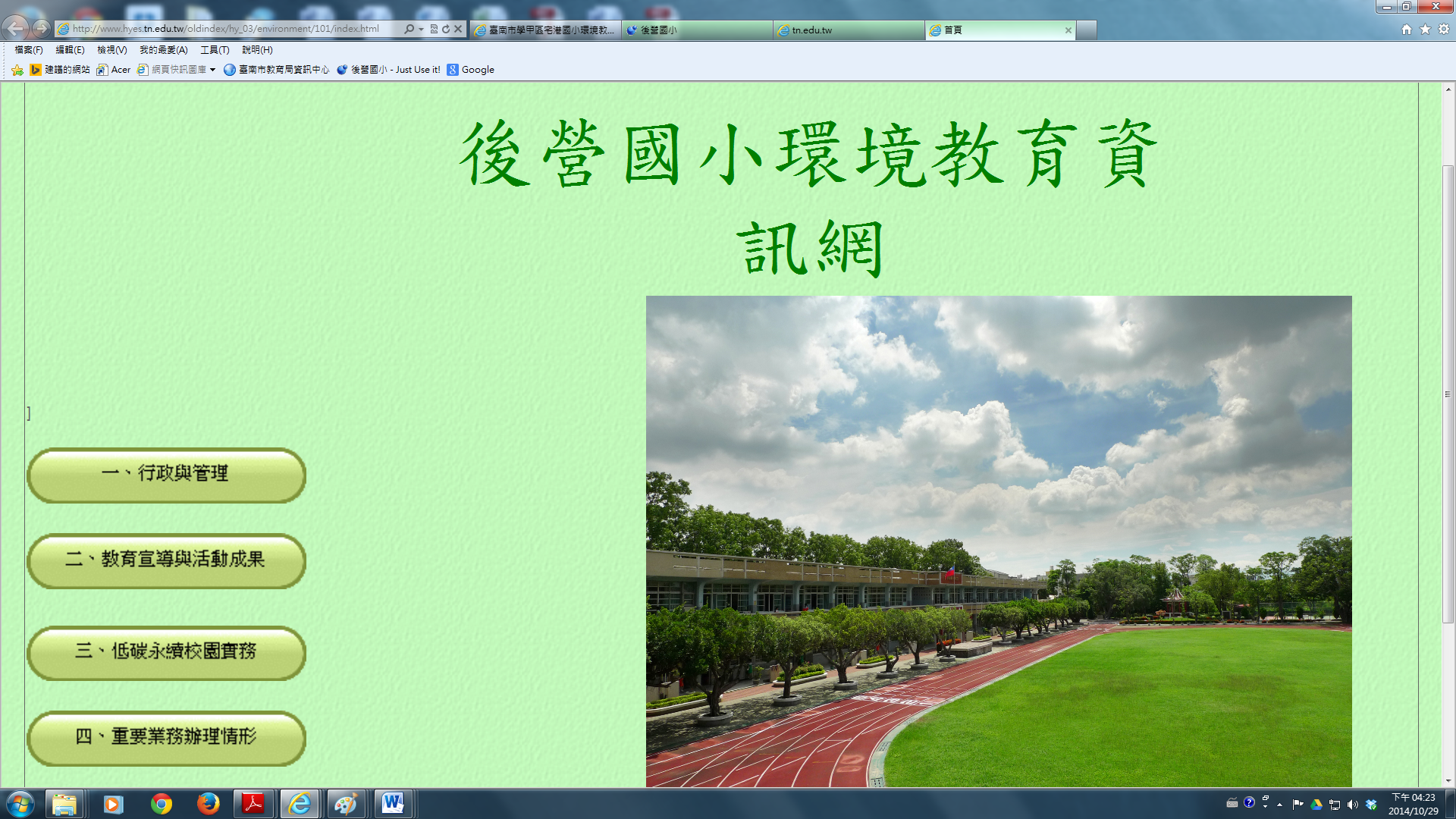 